CERTIFICADO DE APROBACIÓNCONFERIDO POR COORDINADOR(A) DE CARRERA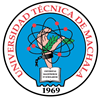 UNIVERSIDAD TÉCNICA DE MACHALAD.L. No. 69-04 DE 14 DE ABRIL DE 1969 PROVINCIA DE EL ORO – REPUBLICA DEL ECUADORU N I D A D   D E   ………………………………………CARRERA………………………………“Calidad, pertinencia y calidez”CERTIFICACIÓN nro UTMACH-(siglas de la coord.c)-2016-#-CERMachala, _____________de 2016Ing. XYZ, Mg. Sc.COORDINADOR DE CARRERA DE ……………….CERTIFICAUna vez revisados los informes de evaluación conferidos por la institución de acogida, el docente tutor de pasantías y prácticas y la autoevaluación que realiza el propio estudiante respecto al proceso de prácticas preprofesionales del señor(ita) _________________________________,  portador de la cédula de ciudadanía 070_________, estudiante de la Carrera de ……………… de la Unidad Académica de …………………………, así como el oficio de conformidad inherente al Informe Final de Prácticas Preprofesionales, certifico la APROBACIÓN de ______ horas de prácticas preprofesionales desarrolladas del _________ al_________ de 2016 en la _________________ (indicar la institución de acogida), bajo la supervisión del________________ (nombre del docente de la UTMACH que supervisó las prácticas).Machala,  _______________ del 20___Atentamente,Ing. XYZ, Mg. Sc.Coordinador de la Carrera de...........